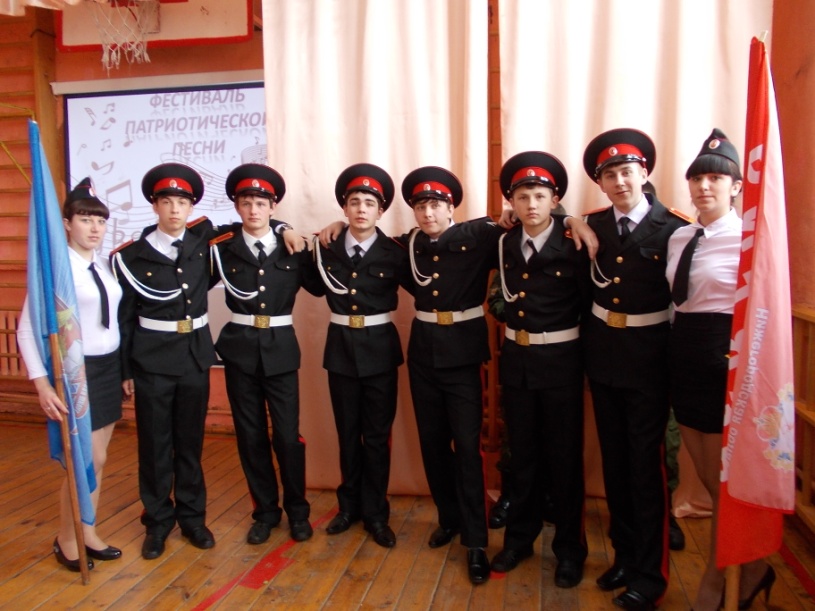                                                           с. Хмелевицы, 2013г.Информационная карта социального проектаАктуальность и важность проблемы Патриотическое воспитание подрастающего поколения всегда являлось одной из важнейших задач современной школы, ведь детство и юность — самая благодатная пора для привития священного чувства любви к Родине. Под патриотическим воспитанием понимается постепенное и неуклонное формирование у учащихся любви к своей Родине Патриотизм — одна из важнейших черт всесторонне развитой личности. У школьников должно вырабатываться чувство гордости за свою Родину и свой народ, уважение к его великим свершениям и достойным страницам прошлого. Многое требуется от школы: ее роль в этом плане невозможно переоценить.К сожалению, в настоящее время школьное патриотическое воспитание испытывает определённые проблемы. Этому за последние годы способствовало немало факторов: усиленное насаждение СМИ мнения об ошибочном пути развития России, отсутствие общей государственной, так сказать, базовой идеологии. Смысл их заключается в объяснении реальных понятий добра и зла, обращении сознания школьников к высоким идеалам отечественной истории и создании у них тем самым самостоятельных представлений о достойном общемировом значении и самоценности России. По мере взросления у школьников, как отмечают ученые-исследователи, начинает формироваться так называемый «родничок героизма» (А. Я. Бруштейн), требующий реализации.Необходимость формирования патриотизма декларируется во многих нормативных документах, программах, проектах, научных и популярных публикациях, посвященных проблеме патриотического воспитания подрастающего поколения. В связи с этим все более неотложным является решение задачи фундаментального и всеобъемлющего рассмотрения комплекса проблем, накопившихся в сфере патриотического воспитания, как важнейшего компонента воспитания в целом.В процессе патриотического воспитания  происходит поэтапное формирование высших социально значимых ценностей, идеалов, правил поведения, навыков патриотически ориентированного поступка, действия. Начинается воспитательный процесс с побуждения положительного эмоционального отношения к патриотической форме поведения, поддержки соответственного эмоционального состояния. Следующим этапом является выработка умения патриотически направленного действия. Последующая ступень – усвоение понятия и организация опыта патриотически ориентированного поведения.В условиях целостного педагогического процесса, начинающегося в семье, затем в дошкольном образовательном учреждении, в школе, в связи с овладением опытом служения Отечеству, происходит поэтапное формирование патриотического сознания и деятельности личности.Данный проект – один из компонентов целостной системы патриотического воспитания школьников, созданной в Хмелевицкой средней общеобразовательной школе. Использование метода социального проектирования позволит вырастить поколение людей убежденных, благородных, готовых к подвигу, тех, которых принято называть коротким и емким словом «патриот».Содержание работы по проектуРеализация  социального проекта «Чистоту лесному озеру!» предполагает  5 этапов:этап – замысел проектаБыла сформирована из числа детей, родителей и педагогов проектная группа из 12 человек по разработке социального проекта, призванного решить проблему патриотического воспитания подростков,  приобщению всех участников проекта к ведению здорового образа жизни.  Определены  цели, задачи, выработан механизм реализации проекта, выдвинута гипотеза, намечены ожидаемые результаты. этап – подготовительныйРазработка плана мероприятий, географии его реализации, ответственных за организацию мероприятий.этап – реализация проектаОрганизация мероприятий  при помощи родителей, Управляющего совета школы, Хмелевицкой сельской библиотеки, Хмелевицкого ДК соответственно намеченного плана.     5 этап - оценка  результативности проекта    По завершению проекта была проведена рефлексия среди учеников Хмелевицкой школы, их родителей, общественности. Ход проекта отражен в видеосюжетах школьного медиацентра «Сорока», в фотографиях, которые размещены на сайте школы http://www.hsh150.edusite.ru/ Ожидаемые результатыРеализация  проекта будет способствоватьповышению уровня патриотического воспитания в школе;повышению сплоченности коллектива классных коллективов, укреплению межличностных отношений школьников;укреплению здоровья детей, их родителей, педагогов;проявлению здорового духа соревновательной деятельности;приобретению школьниками опыта социального проектирования: выявления и решения социально значимых проблем.План действий  по реализации социального проектаОценка результативности проектаКоличественные показателиВ проекте участвовали 243 учащихся школы, 30 педагогов, 14 родителей.Были задействованы следующие организации: Хмелевицкая детская библиотека, Хмелевицкий Дом культуры, администрация села Хмелевицы, станция юных туристов.Воспитательно-образовательные показателиПроект, реализованный  в МБОУ «Хмелевицкая средняя общеобразовательная школа», был проведен в полном объеме согласно плана,  включавшего классные часы о Сталинградской битве, зимние Олимпийские игры, конкурсы «Мужество и отвага», «Зарница», «Веселые старты юных защитников Отечества», строительство снежного городка.   Фестиваль проходил в форме караоке: каждый класс по очереди солировал, а зал подхватывал песню. Таким образом, в соответствии с требованиями ФГОС, было организовано коммуникативное пространство, создавшее атмосферу единения всех участников мероприятия единым духом патриотизма. Эмоциональный подъем собравшихся в зале достиг такого пика, что во время исполнения учащимися 10а класса песни О.Газманова «Офицеры» все встали, проникнувшись уважением к настоящей мужской профессии – Родину защищать. Традиционными в школе стали Линейка памяти у памятника погибшим воинам и литературно-музыкальная композиция «Из пламени Афганистана».Напряженная борьба была среди участников конкурсных испытаний. Ребята ответственно подготовились ко всем этапам соревнований на «Зарнице». Юноши проявили выносливость, смекалку, показали отличную  спортивную подготовку на школьных и районных соревнованиях «Мужество и отвага». Традиционные соревнования по конькам, лыжам, биатлону, шашкам прошли во время зимних Олимпийских игр. Награждения были проведены в каждой возрастной группе.Журналисты школьного медиацентра «Сорока» усовершенствовали свои умения: они получили возможность смонтировать ролики по итогам соревнований. В ходе анкетирования по итогам проекта были получены отличные результаты: все его участники испытывали положительные эмоции, чувство удовлетворения от результатов своего труда. Такие мероприятия способствовали сохранению и укреплению здоровья всех участников образовательного процесса, а главное – патриотическому воспитанию школьников.Социальные показателиДети приобрели опыт общения с разными социальными слоями населения, с представителями общественных организаций. Снизился риск асоциального поведения у детей, состоящих на учете у школьного соцпедагога.Использование технологии социального проектирования позволило чётко организовать работу по решению проблемы организации патриотического воспитания в школе.Приложение У памятника воинам в с.Хмелевицы «Из пламени Афганистана»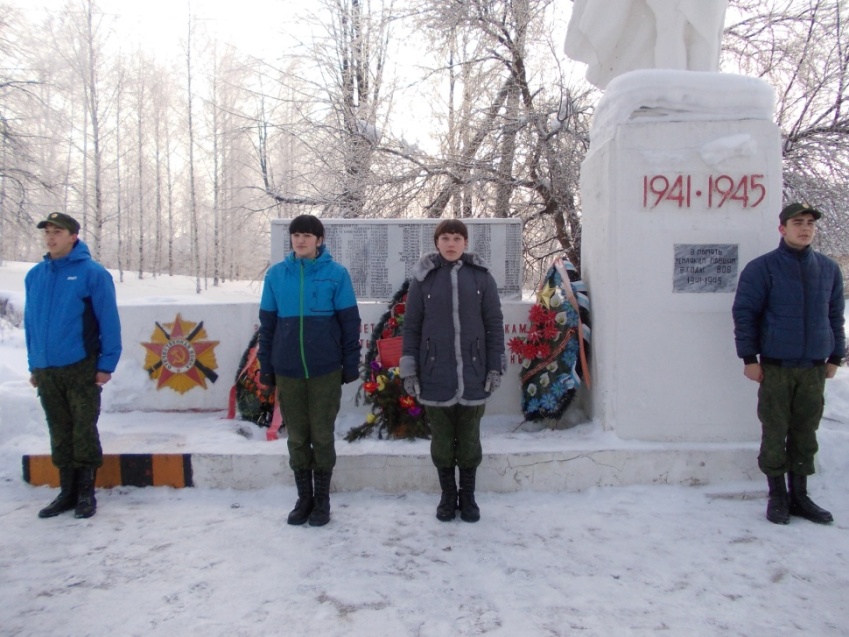 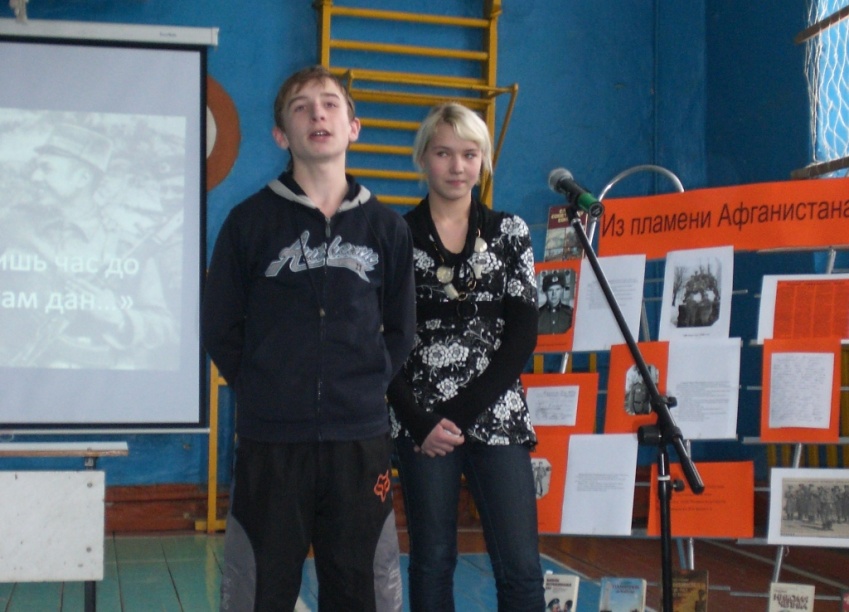 «Зарница»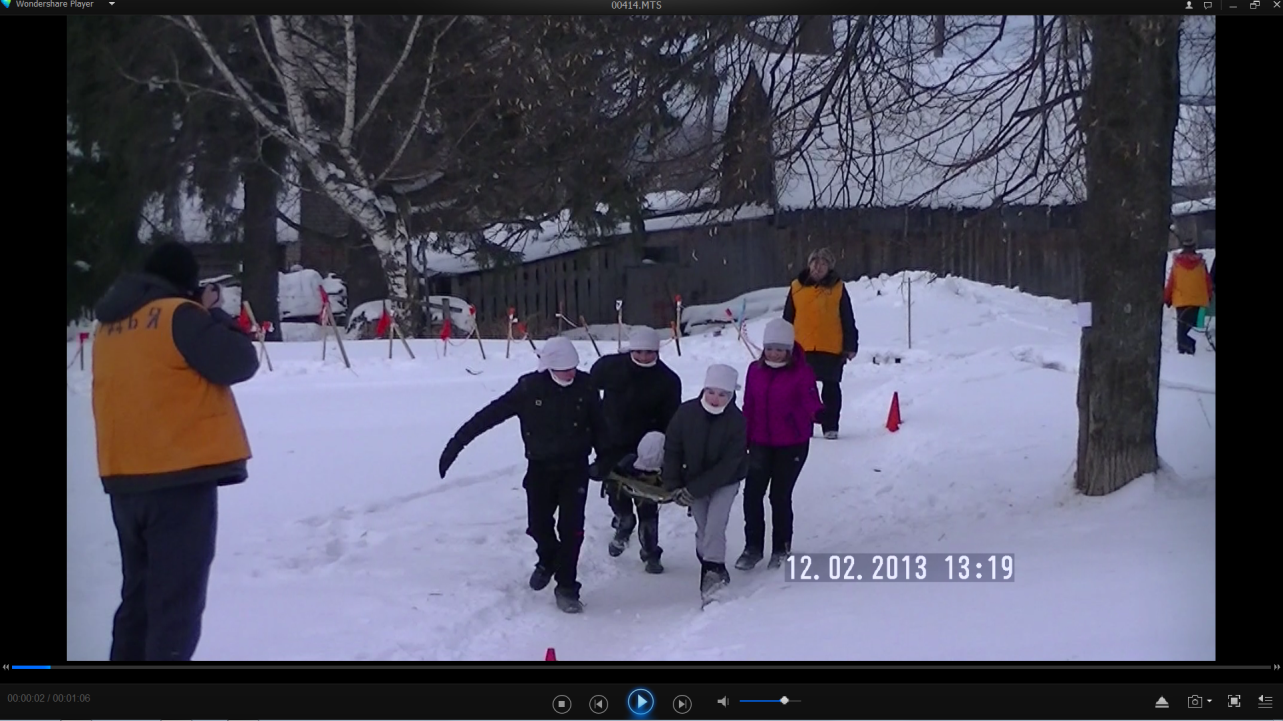 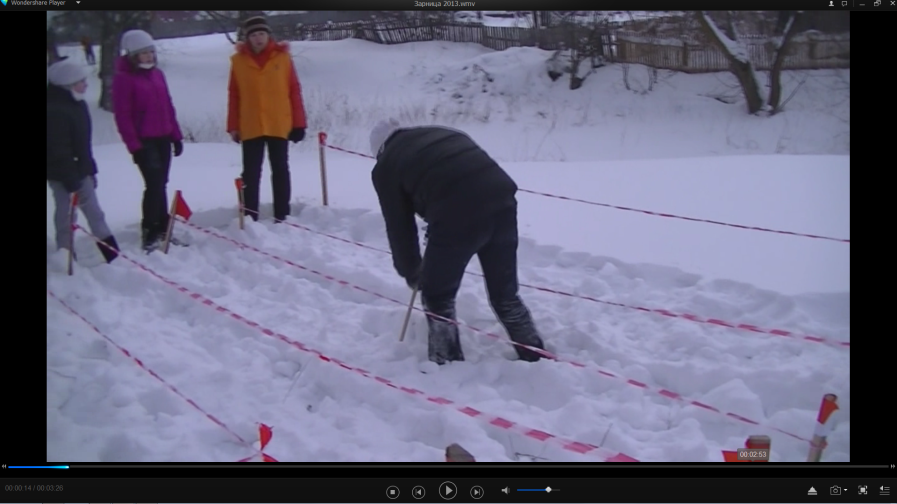 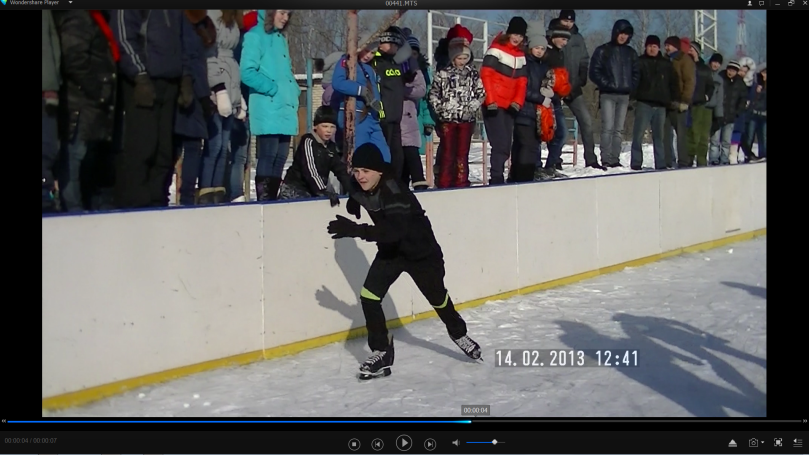 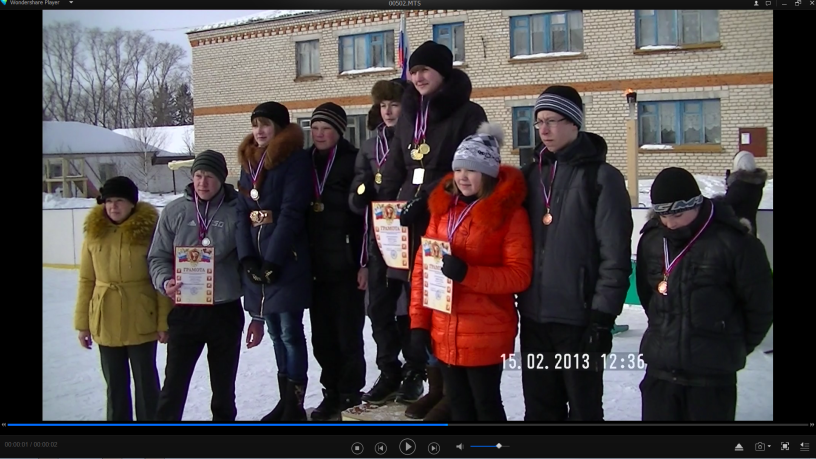 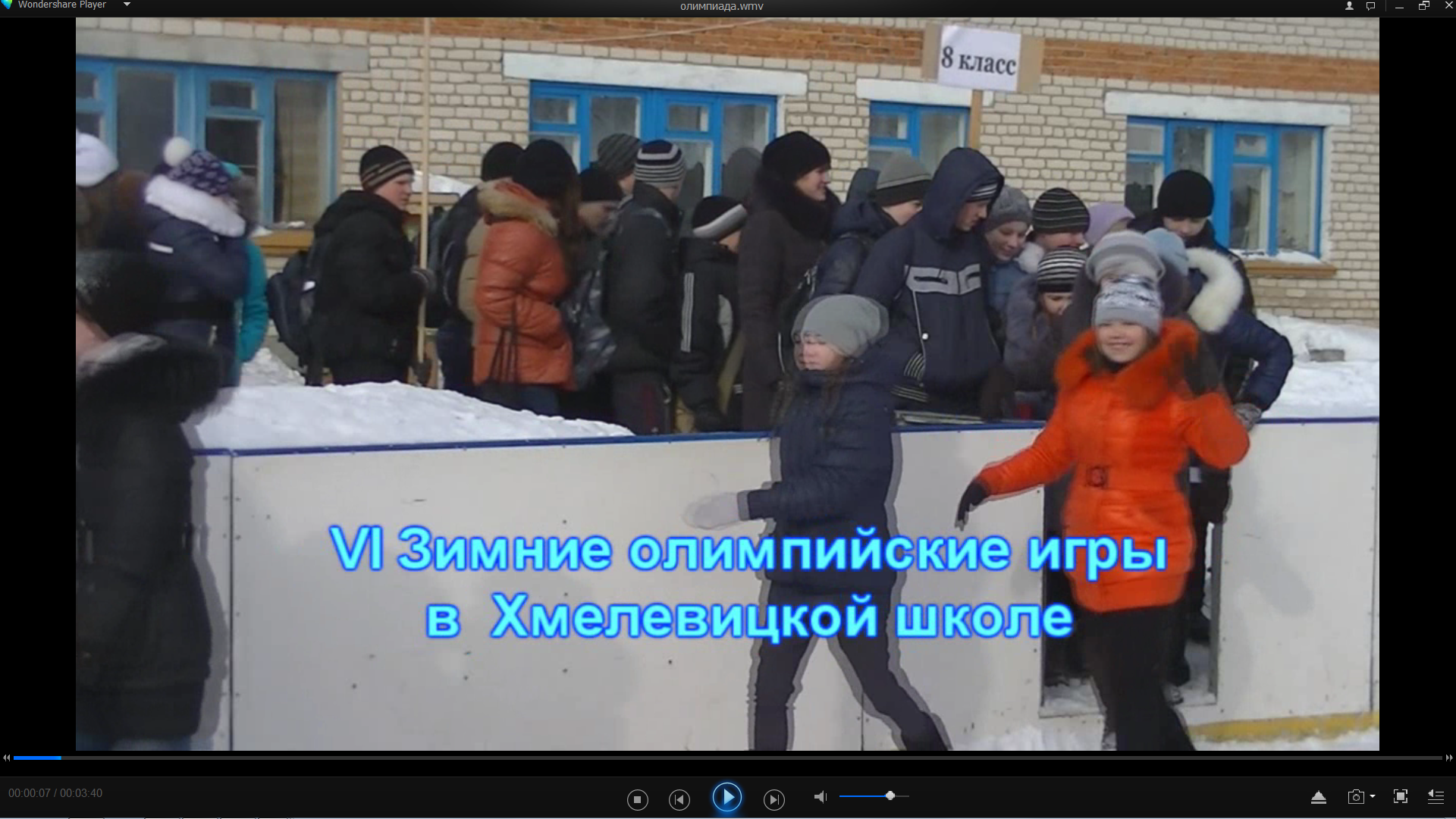 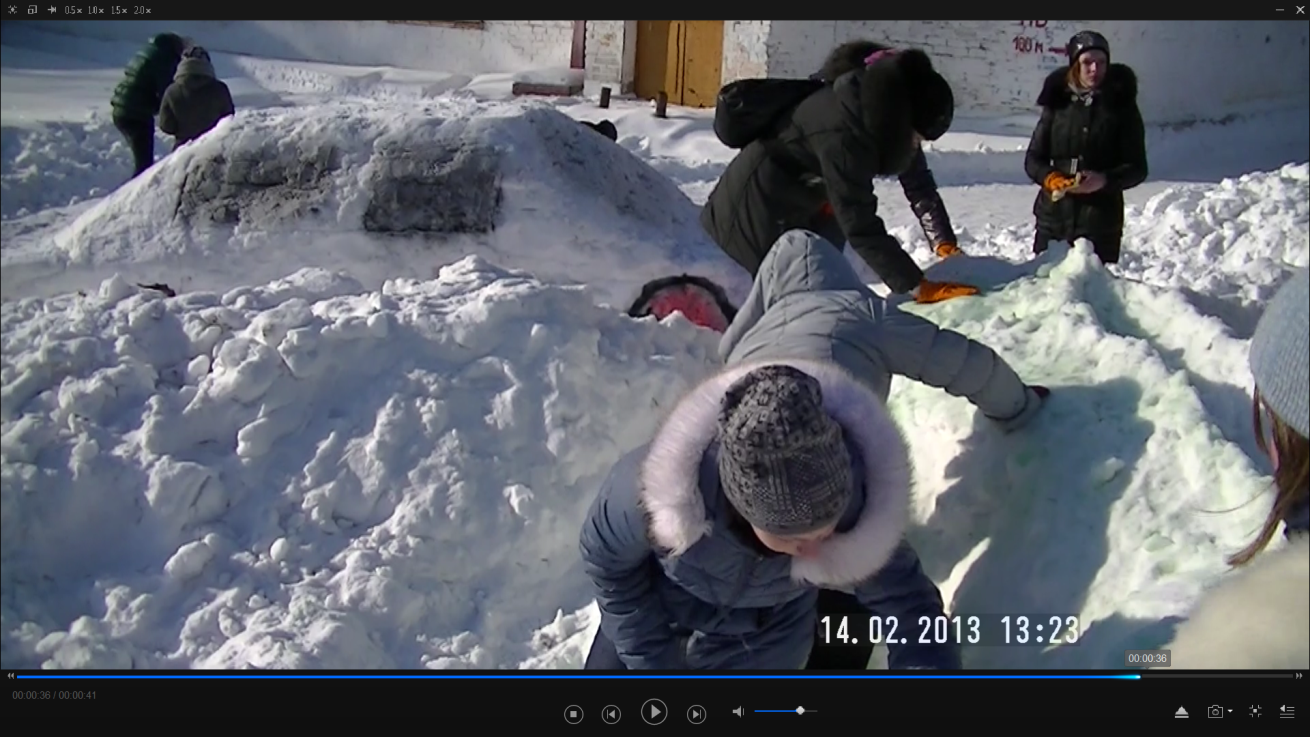 Снежный городок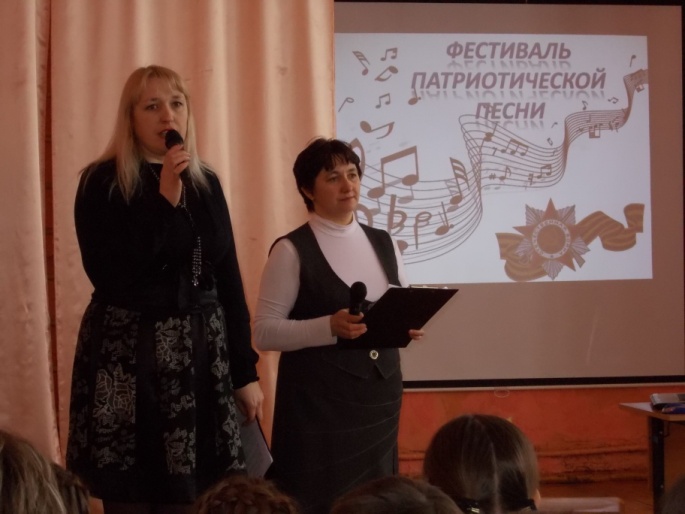 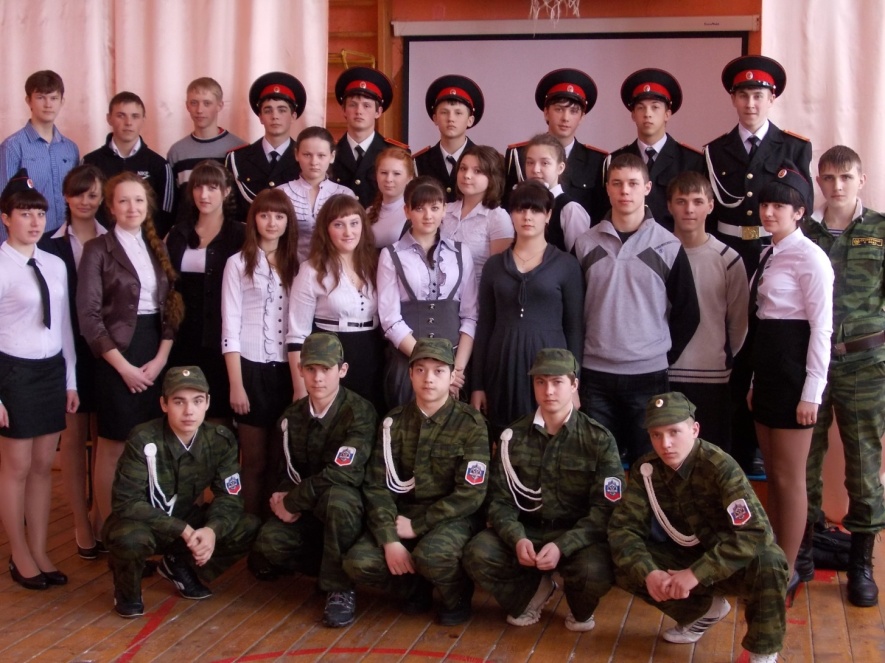 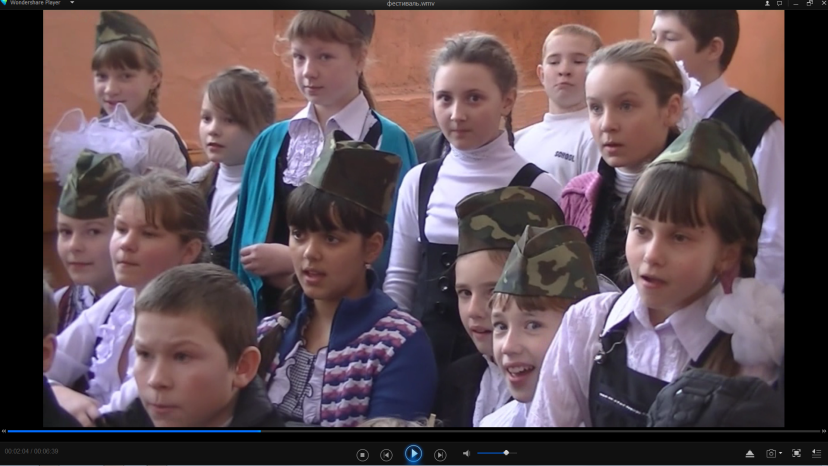 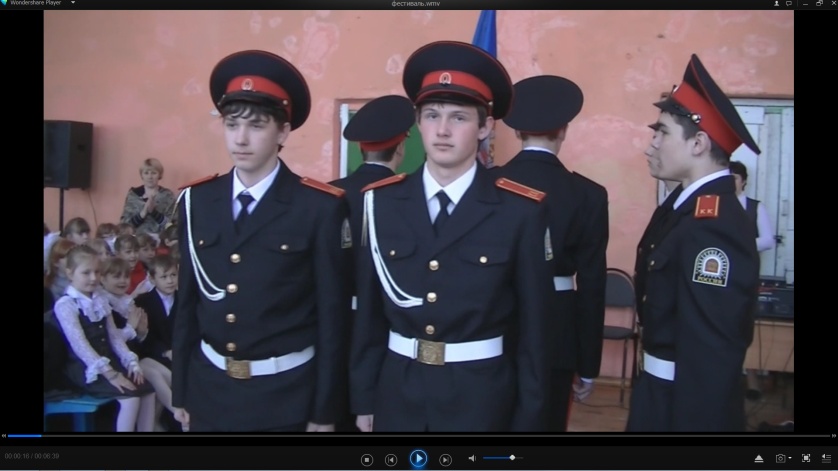 